ΣΑΒΒΑΤΟ, 29/0206:45		ΜΑΖΙ ΤΟ ΣΑΒΒΑΤΟΚΥΡΙΑΚΟΕνημερωτική εκπομπή με τον Γιάννη Σκάλκο και τη Νίνα Κασιμάτη10:00		ΟΙΝΟΣ Ο ΑΓΑΠΗΤΟΣ (E) «Επανομή Θεσσαλονίκης»Ταξίδι στους δρόμους του κρασιού της Ελλάδας με τον οινολόγο Δημήτρη Χατζηνικολάου11:00		ART WEEK «Μαρία Φαραντούρη - Τζιχάν Τούρκογλου & Χριστίνα Πουλίτση» (Ε)Με τη Λένα Αρώνη
12:00		ΕΙΔΗΣΕΙΣ – ΑΘΛΗΤΙΚΑ – ΚΑΙΡΟΣ12:30		ΕΠΤΑ (ΝΕΑ ΕΚΠΟΜΠΗ)Εβδομαδιαία πολιτική ανασκόπηση με τη Βάλια Πετούρη 13:30		EUROPE (ΝΕΑ ΕΚΠΟΜΠΗ)Εβδομαδιαία εκπομπή για θέματα της Ευρωπαϊκής Ένωσης με την Εύα Μπούρα15:00		ΣΑΝ ΣΗΜΕΡΑ ΤΟΝ 20Ο ΑΙΩΝΑ (E)	15:15-17:45 BASKETLEAGUE SHOW | 19η αγωνιστική (Ζ)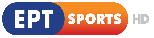 ΠΑΝΙΩΝΙΟΣ - ΑΕΚ ΚΟΛΟΣΣΟΣ - ΑΡΗΣΗΦΑΙΣΤΟΣ – ΠΑΟΚ	17:45-19:45 	BASKETLEAGUE | 19η αγωνιστική | ΠΕΡΙΣΤΕΡΙ - ΠΡΟΜΗΘΕΑΣ (Ζ)19:45		ΕΝΤΟΣ ΑΤΤΙΚΗΣ «Βραυρώνα»Οδοιπορικό στην Αττική20:00		Η ΖΩΗ ΑΛΛΙΩΣ «Γιάννενα: Ονείρων Αντανάκλαση» (ΝΕΑ ΕΚΠΟΜΠΗ)Ένα προσωποκεντρικό ταξιδιωτικό ντοκιμαντέρ με την Ίνα Ταράντου21:00		ΚΕΝΤΡΙΚΟ ΔΕΛΤΙΟ ΕΙΔΗΣΕΩΝ – ΑΘΛΗΤΙΚΑ – ΚΑΙΡΟΣ21:45		ΚΑΙΡΟΣ ΓΙΑ … ΕΡΤΑναλυτική πρόγνωση για τον καιρό22:00		ΣΤΑ ΤΡΑΓΟΥΔΙΑ ΛΕΜΕ ΝΑΙ «Γιορτάζουμε τις Απόκριες» (ΝΕΑ ΕΚΠΟΜΠΗ)Μουσική εκπομπή με τη Ναταλία Δραγούμη και τον Μιχάλη Μαρίνο01:00		ΕΛΛΗΝΙΚΗ ΤΑΙΝΙΑ «ΤΑΞΙΔΙ ΜΕ ΤΟΝ ΕΡΩΤΑ»Έτος παραγωγής: 1959«O Λάμπρος λείπει χρόνια στη Γαλλία και επιστρέφει στην Ελλάδα για να βρει την Έλενα παλιά του αγάπη. Στο πλοίο για την Αίγινα, όπου ζει η Έλενα, ο Λάμπρος γνωρίζει τη νεαρή Γιάννα και τον Ιάσονα που πάνε εκεί για να συναντήσουν, η μεν Γιάννα τη μητέρα της, ο δε Ιάσονας τον πατέρα του. Στο μεταξύ οι γονείς των νέων έχουν δεσμό αλλά το κρύβουν από τα παιδιά τους, με αποτέλεσμα τα πράγματα να μπερδευτούν ακόμη πιο πολύ...»Παίζουν: Τζένη Καρέζη, Δημήτρης Μυράτ, Λάμπρος Κωνσταντάρας, Αλέκα Κατσέλη, Ρίτα Μουσούρη, Κώστας Κακκαβάς, Μαρία Φωκά, Αρτέμης Μάτσας, Μιχάλης Καλογιάννης, Κούλα Αγαγιώτου, Κώστας Στράντζαλης, Νίκος Συράκος, Γιώργος Βελέντζας, Χρήστος ΣκαλτσάςΦωτογραφία: Κώστας Φιλίππου, Μουσική σύνθεση: Μενέλαος Θεοφανίδης, Παραγωγός: Ανδρέας Λαμπρινός, Σενάριο: Ανδρέας ΛαμπρινόςΣκηνοθεσία: Ανδρέας Λαμπρινός02:40		20os ΑΙΩΝΑΣ ΕΠΙΛΟΓΕΣ (E) «Έλλη Λαμπέτη»Πορτρέτα προσωπικοτήτων από το χώρο της Επιστήμης, της Τέχνης και του Πολιτισμού03:00		Η ΖΩΗ ΑΛΛΙΩΣ «Γιάννενα: Ονείρων Αντανάκλαση» (ΝΕΑ ΕΚΠΟΜΠΗ)Ένα προσωποκεντρικό ταξιδιωτικό ντοκιμαντέρ με την Ίνα Ταράντου04:00		ΕΛΛΗΝΙΚΗ ΤΑΙΝΙΑ «Ο ΜΟΔΙΣΤΡΟΣ»Έτος παραγωγής: 1967«Οι σχέσεις ενός γιατρού και της γυναίκας του διαταράσσονται όταν εκείνη μαθαίνει ότι ο άντρας της συνάντησε μια παλιά κοπέλα του. Πιστεύει ότι είναι εραστές. Εκείνος, για να γλιτώσει από τον μανιασμένο αρραβωνιαστικό της παλιάς του φίλης, υποδύεται τον μόδιστρο και έτσι νέες παρεξηγήσεις δημιουργούνται ανάμεσα σ’ αυτόν και τη γυναίκα του».Παίζουν: Σταύρος Παράβας, Ντίνα Τριάντη, Σωτήρης Μουστάκας, Ζέτα Αποστόλου, Μαρίκα Κρεβατά, Περικλής ΧριστοφορίδηςΣενάριο: Δημήτρης Βλάχος – Ορέστης ΛάσκοςΣκηνοθεσία: Ορέστης Λάσκος05:30		ΙΣΤΟΡΙΕΣ ΜΟΔΑΣ «Επιδείξεις Μόδας» (Ε)Η ιστορία της ελληνικής μόδας μέσα από τις αφηγήσεις σχεδιαστών μόδας - αξεσουάρ - κοσμημάτων, μακιγιέρ, φωτογράφων, κομμωτών, δημοσιογράφων, μοντέλων-----------------------------------------------------------------------------------------------------------------06:10		ΕΛΛΗΝΙΚΗ ΤΑΙΝΙΑ «ΤΑΞΙΔΙ ΜΕ ΤΟΝ ΕΡΩΤΑ»07:45		ΣΑΝ ΣΗΜΕΡΑ ΤΟΝ 20Ο ΑΙΩΝΑ (E)ΚΥΡΙΑΚΗ, 01/0308:00		ΘΕΙΑ ΛΕΙΤΟΥΡΓΙΑΑπευθείας μετάδοση από τον Ιερό Ναό Μεγάλου Φωτίου Θεσσαλονίκης10:30		ΦΩΤΕΙΝΑ ΜΟΝΟΠΑΤΙΑ «Τα μοναστήρια του Αργοσαρωνικού» (Ύδρα - Αίγινα) (Ε)11:30		ΜΕ ΑΡΕΤΗ ΚΑΙ ΤΟΛΜΗ Εκπομπή των Ενόπλων Δυνάμεων12:00		ΕΙΔΗΣΕΙΣ – ΑΘΛΗΤΙΚΑ – ΚΑΙΡΟΣ12:40		ΣΑΝ ΣΗΜΕΡΑ ΤΟΝ 20Ο ΑΙΩΝΑ13:00		ΤΟ ΑΛΑΤΙ ΤΗΣ ΓΗΣ «Απόκριες στου 'Λινάρδου την ταβέρνα' και στου 'Τζίμη του Χοντρού'!»(ΝΕΑ ΕΚΠΟΜΠΗ)Εκπομπή για την ελληνική μουσική παράδοση υπό την επιμέλεια του Λάμπρου Λιάβα15:00		ΕΙΔΗΣΕΙΣ – ΑΘΛΗΤΙΚΑ – ΚΑΙΡΟΣ16:00		20os ΑΙΩΝΑΣ ΕΠΙΛΟΓΕΣ (E) «Γιώργος Τζαβέλλας»Πορτρέτα προσωπικοτήτων από το χώρο της Επιστήμης, της Τέχνης και του Πολιτισμού	16:45-18:45 	BASKETLEAGUE | 19η αγωνιστική | ΗΡΑΚΛΗΣ – ΙΩΝΙΚΟΣ Ν. (Ζ)	19:00-21:00	 SUPERLEAGUE |26η αγωνιστική | ΞΑΝΘΗ - ΠΑΟΚ (Ζ) 21:00		ΚΕΝΤΡΙΚΟ ΔΕΛΤΙΟ ΕΙΔΗΣΕΩΝ – ΑΘΛΗΤΙΚΑ – ΚΑΙΡΟΣ21:40		ΚΑΙΡΟΣ ΓΙΑ … ΕΡΤΑναλυτική πρόγνωση για τον καιρό		21:45-01:00 ΑΘΛΗΤΙΚΗ ΚΥΡΙΑΚΗ 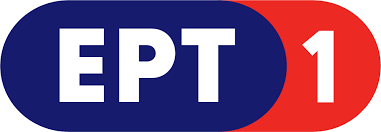 Αθλητική εκπομπή με τους Γιώργο Λυκουρόπουλο & Περικλή Μακρή01:00		ΕΛΛΗΝΙΚΗ ΤΑΙΝΙΑ «Ο ΑΝΤΡΑΣ ΤΗΣ ΓΥΝΑΙΚΑΣ ΜΟΥ»Έτος παραγωγής: 1963«Μία σύζυγος προκειμένου να συνετίσει τον άντρα της, που την απατά επανειλημμένως, του στήνει μία φάρσα…»Πρωταγωνιστούν: Γιάννης Γκιωνάκης, Μάρω Κοντού, Μάρθα Βούρτση, Διονύσης Παπαγιαννόπουλος, Γιώργος ΚωνσταντίνουΣενάριο: Γιάννης Μαρής, Μουσική Επιμέλεια: Χρήστος Μουραμπάς, Σκηνοθεσία: Ντίμης Δαδήρας02:30		ΣΤΑΘΜΟΣ ΜΕΓΑΡΟ «“Splendidissima Gemma – Recomposing Hildegard”, “Κουαρτέτo Εγχόρδων Αθηνών - Μπετόβεν 2020”, “Χωράει η ορχήστρα σε ένα tablet;”, “Κρατική Ορχήστρα Αθηνών - Ανατροπές και Πρωτοπόροι IV – Μπετόβεν: 250 χρόνια”, “Avanti μαέστρο… ρεμπέτικα”» (ΝΕΑ ΕΚΠΟΜΠΗ)Εκπομπή με τον Χρίστο Παπαγεωργίου, που παρουσιάζει τις δράσεις του Μεγάρου μουσικής03:00		Η ΖΩΗ ΑΛΛΙΩΣ «Τα πετρόχτιστα Τζουμέρκα» (ΝΕΑ ΕΚΠΟΜΠΗ)Ένα προσωποκεντρικό ταξιδιωτικό ντοκιμαντέρ με την Ίνα Ταράντου03:50		ΤΟ ΑΛΑΤΙ ΤΗΣ ΓΗΣ «Απόκριες στου 'Λινάρδου την ταβέρνα' και στου 'Τζίμη του Χοντρού'!»(ΝΕΑ ΕΚΠΟΜΠΗ)Εκπομπή για την ελληνική μουσική παράδοση υπό την επιμέλεια του Λάμπρου ΛιάβαΠορτρέτα προσωπικοτήτων από το χώρο της Επιστήμης, της Τέχνης και του ΠολιτισμούΔΕΥΤΕΡΑ, 02/03 05:50		… ΑΠΟ ΤΙΣ ΕΞΙ Ενημερωτική εκπομπή με τους Δημήτρη Κοτταρίδη και Γιάννη Πιτταρά10:00		ΕΙΔΗΣΕΙΣ – ΑΘΛΗΤΙΚΑ – ΚΑΙΡΟΣ10:15		ΕΠΙΚΟΙΝΩΝΙΑΕνημερωτική εκπομπή με τη Μάριον Μιχελιδάκη12:00		ΕΙΔΗΣΕΙΣ – ΑΘΛΗΤΙΚΑ – ΚΑΙΡΟΣ13:00		ΣΥΝΔΕΣΕΙΣ Ενημερωτική εκπομπή με τους Κώστα Λασκαράτο, Χρύσα Παπασταύρου και Κώστα Παπαχλιμίντζο15:00		ΕΙΔΗΣΕΙΣ – ΑΘΛΗΤΙΚΑ – ΚΑΙΡΟΣ16:00		ΕΛΛΗΝΙΚΗ ΣΕΙΡΑ (Ε) «ΣΤΑ ΦΤΕΡΑ ΤΟΥ ΕΡΩΤΑ» (Β' ΚΥΚΛΟΣ) (Επεισόδια 24 & 25)Κοινωνική-δραματική σειρά, παραγωγής 1999-2000Μουσική: Γιώργος Χατζηνάσιος, Σκηνοθεσία: Γιάννης Βασιλειάδης, Ευγενία Οικονόμου17:00		Η ΜΗΧΑΝΗ ΤΟΥ ΧΡΟΝΟΥ (E) «Πυξ Λαξ» Με τον Χρίστο Βασιλόπουλο18:00		ΕΙΔΗΣΕΙΣ – ΑΘΛΗΤΙΚΑ – ΚΑΙΡΟΣΚαι Δελτίο στη Νοηματική18:15		ΚΑΙΡΟΣ ΓΙΑ … ΕΡΤΑναλυτική πρόγνωση για τον καιρό18:20		"EUROVISION" ΑΝΤΙΣΤΡΟΦΗ ΜΕΤΡΗΣΗ (ΝΕΑ ΕΚΠΟΜΠΗ)Η Eurovision, το μεγάλο μουσικό γεγονός, μετράει αντίστροφα με πολλές αποκλειστικότητες, καλεσμένους, ρεπορτάζ και ενδιαφέρουσες συνεντεύξεις - Παρουσίαση Μιχάλης Μαρίνος19:15		ΕΛΛΗΝΙΚΗ ΤΑΙΝΙΑ «ΟΙ ΠΡΟΙΚΟΘΗΡΕΣ»Έτος παραγωγής: 1964«Δύο μπατίρηδες φίλοι, πωλητές των δρόμων, υποδύονται τους τουρίστες, ελπίζοντας να βρουν κάποια πλούσια νύφη. Όταν μένουν χωρίς σπίτι, καταλήγουν, μαζί με έναν φίλο τους και τη γεροντοκόρη αδελφή του, που θέλει να την παντρέψει, σ’ ένα κοσμικό ξενοδοχείο για να βρουν την τύχη τους. Έπειτα από πολλά ευτράπελα, θα ερωτευτούν τις γυναίκες της ζωής τους...»Παίζουν: Γιάννης Γκιωνάκης, Βασίλης Αυλωνίτης, Νίκος Ρίζος, Σούλη Σαμπάχ, Έφη Οικονόμου, Αλέκα Στρατηγού, Κλαίρη Δεληγιάννη, Νίκος Τσουκαλάς, Ανδρέας Λάπας, Θόδωρος Κεφαλόπουλος, Γιάννης Κώστογλου, Κώστας Φλώρος, Αλέκος Δαρόπουλος, Τάκης Σαμπαζιώτης, Γεράσιμος Μαλιώρης, Ξενοφών ΦιλέρηςΣενάριο: Κώστας Νικολαΐδης, Ναπολέων Ελευθερίου, Διεύθυνση φωτογραφίας: Κώστας ΦιλίππουΣκηνοθεσία: Παναγιώτης Κωνσταντίνου21:00		ΚΕΝΤΡΙΚΟ ΔΕΛΤΙΟ ΕΙΔΗΣΕΩΝ – ΑΘΛΗΤΙΚΑ – ΚΑΙΡΟΣΜε την Αντριάνα Παρασκευοπούλου22:00		ΕΠΟΧΕΣ ΚΑΙ ΣΥΓΓΡΑΦΕΙΣ «Άλκη Ζέη» (Ε)Σειρά ντοκιμαντέρ που αναφέρεται σε σημαντικούς Έλληνες συγγραφείς, παρουσιάζοντας τη ζωή και το έργο τους σε σχέση με την ιστορική και κοινωνική πραγματικότητα της εποχής τους23:00		ΜΟΝΟΓΡΑΜΜΑ «Νίκος Κούνδουρος» (Β’ Μέρος) (Ε)Η μακροβιότερη πολιτιστική εκπομπή της ελληνικής τηλεόρασης, παραγωγής Γιώργου Σγουράκη23:30		ΣΑΝ ΜΑΓΕΜΕΝΟΙ... «Το επάγγελμα της μητρός μου» του Μποστ, σε θεατρική διασκευή Θανάση Παπαγεωργίου (ΝΕΑ ΕΚΠΟΜΠΗ)Εκπομπή για το θέατρο με τον Γιώργο Δαράκη00:00		ΣΑΝ ΣΗΜΕΡΑ ΤΟΝ 20Ο ΑΙΩΝΑ) (E)-----------------------------------------------------------------------------------------------------------------00:15		Η ΜΗΧΑΝΗ ΤΟΥ ΧΡΟΝΟΥ (E) «Πυξ Λαξ» 01:15		ΕΛΛΗΝΙΚΗ ΣΕΙΡΑ (Ε) «ΣΤΑ ΦΤΕΡΑ ΤΟΥ ΕΡΩΤΑ» (Β' ΚΥΚΛΟΣ) (Επεισόδια 24 & 25)02:00		AVE EVA - ΜΙΚΡΕΣ ΙΣΤΟΡΙΕΣ (Α' ΤΗΛΕΟΠΤΙΚΗ ΜΕΤΑΔΟΣΗ) (Κατάλληλο για άνω των 12 ετών)Ταινία μικρού μήκους, παραγωγής 2018«Η επτάχρονη Εύα ζει µε τους γονείς της και το μικρότερο αδελφό της. Η ζωή της αποτελείται από στιγμές παιχνιδιού και παρατήρηση της φύσης. Όλα κυλάνε ομαλά μέχρι τη στιγμή που η Εύα βρίσκει τους γονείς της σε ερωτική περίπτυξη. Το θέαμα αυτό, δυσβάσταχτα άγνωστο, μυστήριο και βίαιο, της προκαλεί τρόμο και περιέργεια ταυτόχρονα. Στη συνέχεια, μαθαίνει από τα μεγαλύτερα κορίτσια του κολυμβητηρίου πως η συνέπεια αυτής της πράξης (που ως πράξη παραμένει αινιγματική ως το τέλος), είναι ο ερχομός ενός νέου παιδιού στην οικογένεια…»Η ταινία κέρδισε Τιμητική Διάκριση Σχεδιασμού Ήχου στο 41ο Φεστιβάλ Ταινιών Μικρού Μήκους Δράμας 2018, ενώ έχει συμμετάσχει και σε πολλά εγχώρια και διεθνή φεστιβάλ.Σκηνοθεσία-σενάριο: Ολίβια Τβαρντόβσκα (Oliwia Twardowska)Διεύθυνση φωτογραφίας: Beata Rakoczy, Σκηνογραφία-ενδυματολογία: Χρύσα Σερδάρη, Μοντάζ: Αναστασία Μελία Ελευθερίου02:15		ΜΑΥΡΗ ΘΥΕΛΛΑ - ΜΙΚΡΕΣ ΙΣΤΟΡΙΕΣ (Κατάλληλο για άνω των 12 ετών)Έτος παραγωγής: 2011«Μια βιαστική σέντρα, μια άστοχη πάσα, μια χαμένη μεταβίβαση και τέλος το γκολ που δεν ήρθε, κοστίζουν στην ΠΑΕ Καλαμάτα την παραμονή της στη μεγάλη κατηγορία και σηματοδοτούν τη στασιμότητα που απειλεί να εγκατασταθεί μόνιμα πλέον στην πόλη, αντί της πολυπόθητης ανάπτυξης. Οι φήμες για στημένο παιχνίδι δίνουν και παίρνουν, ενώ οργισμένοι φίλαθλοι κατηγορούν τον Θωμά, που φεύγει από τη ζωή με το παράπονο του αδικημένου. Ο Θωμάς στοιχειώνει τη συνείδηση των συμπαικτών του. Τους επισκέπτεται έναν-έναν, προσπαθώντας να τους πείσει να ξαναπαίξουν το παιχνίδι -αυτή τη φορά «στα ίσα». Να σβήσουν μονοκοντυλιά τις κατηγορίες, να αποδώσουν Δικαιοσύνη στην ομάδα και στους εαυτούς τους και να προσφέρουν στην ομάδα και στην πόλη την αίγλη που τους αξίζει.»Παίζουν: Γιάννης Στάνκογλου, Γιώργος Χρυσοστόμου, Στάθης Μαντζώρος, Βαγγέλης Αλεξανδρής, Γιώργος Γιαννόπουλος, Μάκης ΠαπαδημητράτοςΣενάριο: Νάνσυ Σπετσιώτη, Νίκος Καλλαράς (βασισμένο στο ομότιτλο διήγημα του Δημήτρη Μίγγα από τη συλλογή διηγημάτων «Των Κεκοιμημένων»)Φωτογραφία: Νίκος Βούλγαρης, Μοντάζ: Δώρα Μασκλαβάνου, Mουσική: Ελένη ΛομβάρδουΣκηνοθεσία: Νίκος Καλλαράς02:30		ΕΛΛΗΝΙΚΗ ΤΑΙΝΙΑ «ΟΙ ΠΡΟΙΚΟΘΗΡΕΣ»04:00		ΣΗΜΕΙΟ ΣΥΝΑΝΤΗΣΗΣ «Σμαράγδα Καρύδη - Νίκος Κουρής» (ΝΕΑ ΕΚΠΟΜΠΗ)Τοκ σόου που βασίζεται σ’ ένα φρέσκο και πρωτότυπο εύρημα χωρίς παρουσιαστή και καλεσμένο, αλλά με πρωταγωνιστές δύο γνωστά – και συνήθως ετερόκλητα- πρόσωπα από τον δημόσιο βίο04:45		ΕΝΤΟΣ ΑΤΤΙΚΗΣ (E) «Κτήμα Συγγρού»05:00		ΣΑΝ ΜΑΓΕΜΕΝΟΙ... «Το επάγγελμα της μητρός μου» του Μποστ, σε θεατρική διασκευή Θανάση Παπαγεωργίου (ΝΕΑ ΕΚΠΟΜΠΗ)05:30		ΣΑΝ ΣΗΜΕΡΑ ΤΟΝ 20Ο ΑΙΩΝΑ) (E)ΤΡΙΤΗ, 03/0305:50		… ΑΠΟ ΤΙΣ ΕΞΙ Ενημερωτική εκπομπή με τους Δημήτρη Κοτταρίδη και Γιάννη Πιτταρά10:00		ΕΙΔΗΣΕΙΣ – ΑΘΛΗΤΙΚΑ – ΚΑΙΡΟΣ10:15		ΕΠΙΚΟΙΝΩΝΙΑΕνημερωτική εκπομπή με τη Μάριον Μιχελιδάκη12:00		ΕΙΔΗΣΕΙΣ – ΑΘΛΗΤΙΚΑ – ΚΑΙΡΟΣ13:00		ΣΥΝΔΕΣΕΙΣ Ενημερωτική εκπομπή με τους Κώστα Λασκαράτο, Χρύσα Παπασταύρου και Κώστα Παπαχλιμίντζο15:00		ΕΙΔΗΣΕΙΣ – ΑΘΛΗΤΙΚΑ – ΚΑΙΡΟΣ16:00		ΕΛΛΗΝΙΚΗ ΣΕΙΡΑ (Ε) «ΣΤΑ ΦΤΕΡΑ ΤΟΥ ΕΡΩΤΑ» (Β' ΚΥΚΛΟΣ) (Επεισόδια 26 & 27)Κοινωνική-δραματική σειρά, παραγωγής 1999-2000Μουσική: Γιώργος Χατζηνάσιος, Σκηνοθεσία: Γιάννης Βασιλειάδης, Ευγενία Οικονόμου17:00		Η ΜΗΧΑΝΗ ΤΟΥ ΧΡΟΝΟΥ (E) «Δήλος, η ιστορία της»Με τον Χρίστο Βασιλόπουλο18:00		ΕΙΔΗΣΕΙΣ – ΑΘΛΗΤΙΚΑ – ΚΑΙΡΟΣΚαι Δελτίο στη Νοηματική18:15		ΚΑΙΡΟΣ ΓΙΑ … ΕΡΤΑναλυτική πρόγνωση για τον καιρό18:20		ΤΑΞΙΔΕΥΟΝΤΑΣ ΜΕ ΤΗ ΜΑΓΙΑ (E) «Μαρόκο»Με τη Μάγια Τσόκλη19:20		ΕΛΛΗΝΙΚΗ ΤΑΙΝΙΑ «ΤΟ ΠΙΘΑΡΙ»Έτος παραγωγής: 1962«Δύο φτωχοί φίλοι συγκατοικούν και ελπίζουν να βγάλουν μερικά χρήματα για να παντρευτούν τις αγαπημένες τους. Όταν ανακαλύπτουν σε μια οικοδομή ένα πιθάρι με λίρες, η ζωή τους αλλάζει. Διστάζουν να φανερώσουν τι τους έχει συμβεί και οι κοπέλες τούς εγκαταλείπουν, ενώ τα χρήματα θα κλαπούν. Τελικά θα επιστρέψουν στην παλιά τους ζωή, και όταν ξαναβρεθούν μπροστά σε ένα πιθάρι με λίρες, θα φροντίσουν να το θάψουν χωρίς δεύτερη κουβέντα.»Παίζουν: Θανάσης Βέγγος, Γιάννης Μαλούχος, Μάρθα Βούρτση, Κατερίνα Γιουλάκη, Ηλέκτρα Καλαμίδα, Ταϋγέτη, Κώστας ΜεντήςΣενάριο: Μποστ, Δημήτρης ΣκλάβοςΣκηνοθεσία: Δημήτρης Σκλάβος21:00		ΚΕΝΤΡΙΚΟ ΔΕΛΤΙΟ ΕΙΔΗΣΕΩΝ – ΑΘΛΗΤΙΚΑ – ΚΑΙΡΟΣΜε την Αντριάνα Παρασκευοπούλου22:00		Η ΖΩΗ ΕΙΝΑΙ ΣΤΙΓΜΕΣ «Θωμάς Κοροβίνης» (ΝΕΑ ΕΚΠΟΜΠΗ)Με τον Ανδρέα Ροδίτη23:00		ΤΟ ΜΑΓΙΚΟ ΤΩΝ ΑΝΘΡΩΠΩΝ «Ελένη Μπαρμπαλιά: Το ανατρεπτικό χαμόγελο της δύναμης. Η νόσος ως πρόκληση» (Ε)«…κι έκαναν τον φόβο του θανάτου, οίστρο της ζωής» (Εμπειρίκος)Η εκπομπή αναφέρεται στη μαγική δύναμη της απώλειας. Παρουσιάζει η Φωτεινή Τσαλίκογλου00:00		ΕΙΔΗΣΕΙΣ ΑΠΟ ΤΗΝ ΠΕΡΙΦΕΡΕΙΑΕκπομπή παραγωγής ΕΡΤ3, με τον Χρήστο Δάντση-----------------------------------------------------------------------------------------------------------------00:15		Η ΜΗΧΑΝΗ ΤΟΥ ΧΡΟΝΟΥ (E) «Δήλος, η ιστορία της»01:15		ΕΛΛΗΝΙΚΗ ΣΕΙΡΑ (Ε) «ΣΤΑ ΦΤΕΡΑ ΤΟΥ ΕΡΩΤΑ» (Β' ΚΥΚΛΟΣ) (Επεισόδια 26 & 27)02:00		ΕΛΛΗΝΙΚΗ ΤΑΙΝΙΑ «ΤΟ ΠΙΘΑΡΙ»03:30		Η ΖΩΗ ΕΙΝΑΙ ΣΤΙΓΜΕΣ «Θωμάς Κοροβίνης» (ΝΕΑ ΕΚΠΟΜΠΗ)04:30		ΣΗΜΕΙΟ ΣΥΝΑΝΤΗΣΗΣ «Πάνος Βλάχος - Μίλτος Πασχαλίδης» (ΝΕΑ ΕΚΠΟΜΠΗ)Τοκ σόου που βασίζεται σ’ ένα φρέσκο και πρωτότυπο εύρημα χωρίς παρουσιαστή και καλεσμένο, αλλά με πρωταγωνιστές δύο γνωστά – και συνήθως ετερόκλητα- πρόσωπα από τον δημόσιο βίο05:15		ΕΝΤΟΣ ΑΤΤΙΚΗΣ (E) «Κτήμα Συγγρού»05:30		ΣΑΝ ΣΗΜΕΡΑ ΤΟΝ 20Ο ΑΙΩΝΑ) (E)ΤΕΤΑΡΤΗ, 04/03 05:50		… ΑΠΟ ΤΙΣ ΕΞΙ Ενημερωτική εκπομπή με τους Δημήτρη Κοτταρίδη και Γιάννη Πιτταρά10:00		ΕΙΔΗΣΕΙΣ – ΑΘΛΗΤΙΚΑ – ΚΑΙΡΟΣ10:15		ΕΠΙΚΟΙΝΩΝΙΑΕνημερωτική εκπομπή με τη Μάριον Μιχελιδάκη12:00		ΕΙΔΗΣΕΙΣ – ΑΘΛΗΤΙΚΑ – ΚΑΙΡΟΣ13:00		ΣΥΝΔΕΣΕΙΣ Ενημερωτική εκπομπή με τους Κώστα Λασκαράτο, Χρύσα Παπασταύρου και Κώστα Παπαχλιμίντζο15:00		ΕΙΔΗΣΕΙΣ – ΑΘΛΗΤΙΚΑ – ΚΑΙΡΟΣ16:00		ΕΛΛΗΝΙΚΗ ΣΕΙΡΑ (Ε) «ΣΤΑ ΦΤΕΡΑ ΤΟΥ ΕΡΩΤΑ» (Β' ΚΥΚΛΟΣ) (Επεισόδια 28 & 29)Κοινωνική-δραματική σειρά, παραγωγής 1999-2000Μουσική: Γιώργος Χατζηνάσιος, Σκηνοθεσία: Γιάννης Βασιλειάδης, Ευγενία Οικονόμου17:00		Η ΜΗΧΑΝΗ ΤΟΥ ΧΡΟΝΟΥ (E) «Πέντε συγγραφείς διηγούνται ιστορίες από τη ζωή τους» Με τον Χρίστο Βασιλόπουλο18:00		ΕΙΔΗΣΕΙΣ – ΑΘΛΗΤΙΚΑ – ΚΑΙΡΟΣΚαι Δελτίο στη Νοηματική18:15		ΚΑΙΡΟΣ ΓΙΑ … ΕΡΤΑναλυτική πρόγνωση για τον καιρό18:20		ΤΑΞΙΔΕΥΟΝΤΑΣ ΣΤΗΝ ΕΛΛΑΔΑ (E) «Νέα Ορλεάνη» (Α' Μέρος) Με τη Μάγια Τσόκλη19:20		ΕΛΛΗΝΙΚΗ ΤΑΙΝΙΑ «ΤΑ ΟΜΟΡΦΟΠΑΙΔΑ»Έτος παραγωγής: 1971«Η συνάντηση ενός νεαρού με μια όμορφη Θεσσαλονικιά πυροδοτεί σειρά παρεξηγήσεων και κωμικών καταστάσεων, όταν εκείνη τον πληροφορεί ότι είναι κόρη βιομηχάνου και εκείνος, για να φανεί αντάξιός της, λέει ψέματα ότι ο πατέρας του είναι επιχειρηματίας». Πρόκειται για μια φαρσοκωμωδία, με διασκεδαστικό σενάριο, τραγούδια και μουσικοχορευτικά νούμερα. Οι Πελόμα Μποκιού, το συγκρότημα από το οποίο ξεχώρισε ο Βλάσης Μπονάτσος, παίζουν το "Soul Sacrifice" των Σαντάνα, ενώ στη λαϊκή ώρα εμφανίζεται ο Γιάννης Πάριος.Παίζουν: Νίκος Σταυρίδης, Ελένη Προκοπίου, Γιώργος Κάππης, Αγγελος ΜαυρόπουλοςΣενάριο: Κώστας Παπαπέτρου, Μουσική Επιμέλεια: Χρήστος ΜουραμπάςΣκηνοθεσία: Ορέστης Λάσκος21:00		ΚΕΝΤΡΙΚΟ ΔΕΛΤΙΟ ΕΙΔΗΣΕΩΝ – ΑΘΛΗΤΙΚΑ – ΚΑΙΡΟΣ22:00		ΑΠΟ ΑΓΚΑΘΙ...ΡΟΔΟ «Για μία ημέρα πριγκίπισσα» (Ε)Με τον ηθοποιό Γιώργο Πυρπασόπουλο23:00		ΣΤΑ ΑΚΡΑΜε τη Βίκυ Φλέσσα00:00		ΕΙΔΗΣΕΙΣ ΑΠΟ ΤΗΝ ΠΕΡΙΦΕΡΕΙΑΕκπομπή παραγωγής ΕΡΤ3, με τον Χρήστο Δάντση-----------------------------------------------------------------------------------------------------------------00:15		Η ΜΗΧΑΝΗ ΤΟΥ ΧΡΟΝΟΥ (E) «Πέντε συγγραφείς διηγούνται ιστορίες από τη ζωή τους» 01:15		ΕΛΛΗΝΙΚΗ ΣΕΙΡΑ (Ε) «ΣΤΑ ΦΤΕΡΑ ΤΟΥ ΕΡΩΤΑ» (Β' ΚΥΚΛΟΣ) (Επεισόδια 28 & 29)02:00		ΕΛΛΗΝΙΚΗ ΤΑΙΝΙΑ «ΤΑ ΟΜΟΡΦΟΠΑΙΔΑ»03:30		ΠΑΡΑΣΚΗΝΙΟ (E) «Αμαλία Μουτούση – Από την Αντιγόνη στην Αντιγόνη»04:30		ΣΤΑ ΑΚΡΑ 05:30		ΣΑΝ ΣΗΜΕΡΑ ΤΟΝ 20Ο ΑΙΩΝΑ) (E)ΠΕΜΠΤΗ 05/0305:50		… ΑΠΟ ΤΙΣ ΕΞΙ Ενημερωτική εκπομπή με τους Δημήτρη Κοτταρίδη και Γιάννη Πιτταρά10:00		ΕΙΔΗΣΕΙΣ – ΑΘΛΗΤΙΚΑ – ΚΑΙΡΟΣ10:15		ΕΠΙΚΟΙΝΩΝΙΑΕνημερωτική εκπομπή με τη Μάριον Μιχελιδάκη12:00		ΕΙΔΗΣΕΙΣ – ΑΘΛΗΤΙΚΑ – ΚΑΙΡΟΣ13:00		ΣΥΝΔΕΣΕΙΣ Ενημερωτική εκπομπή με τους Κώστα Λασκαράτο, Χρύσα Παπασταύρου και Κώστα Παπαχλιμίντζο15:00		ΕΙΔΗΣΕΙΣ – ΑΘΛΗΤΙΚΑ – ΚΑΙΡΟΣ16:00		ΕΛΛΗΝΙΚΗ ΣΕΙΡΑ (Ε) «ΣΤΑ ΦΤΕΡΑ ΤΟΥ ΕΡΩΤΑ» (Β' ΚΥΚΛΟΣ) (Επεισόδια 30 & 31)Κοινωνική-δραματική σειρά, παραγωγής 1999-2000Μουσική: Γιώργος Χατζηνάσιος, Σκηνοθεσία: Γιάννης Βασιλειάδης, Ευγενία Οικονόμου17:00		Η ΜΗΧΑΝΗ ΤΟΥ ΧΡΟΝΟΥ (E) «Η εποχή των Κοτζαμπάσηδων. Μύθοι και Πραγματικότητα»Με τον Χρίστο Βασιλόπουλο18:00		ΕΙΔΗΣΕΙΣ – ΑΘΛΗΤΙΚΑ – ΚΑΙΡΟΣΚαι Δελτίο στη Νοηματική18:15		ΚΑΙΡΟΣ ΓΙΑ … ΕΡΤΑναλυτική πρόγνωση για τον καιρό18:20		ΤΑΞΙΔΕΥΟΝΤΑΣ ΜΕ ΤΗ ΜΑΓΙΑ (Ε) «Νέα Ορλεάνη» (Β' Μέρος)ΑΜε τη Μάγια Τσόκλη19:20		ΕΛΛΗΝΙΚΗ ΤΑΙΝΙΑ «ΟΙ ΤΡΕΙΣ ΨΕΥΤΕΣ» Έτος παραγωγής: 1970«Η Λίζα, γνωστή ηθοποιός του κινηματογράφου, οφείλει να παντρευτεί τον άνδρα που θα της υποδείξουν οι τρεις θείοι της, εφόσον θέλει να κληρονομήσει μια τεράστια περιουσία. Η κοπέλα υπόσχεται σε έναν κομπάρσο ότι θα τον παντρευτεί, εάν εκείνος καταφέρει να πείσει τους θείους της για την αξία του ως γαμπρού. Ο εν λόγω δίνει την καλύτερη ερμηνεία του και πείθει, έναν έναν, τους δύσπιστους θείους…»Παίζουν: Μάρω Κοντού, Γιώργος Πάντζας, Νίκος Σταυρίδης, Αλέκος Τζανετάκος, Αντώνης Παπαδόπουλος, Γιώργος Παπαζήσης, Γρηγόρης Βαφιάς, Ειρήνη Κουμαριανού, Γιάννης ΜπουρνέληςΣενάριο: Γιώργος Λαζαρίδης, Μουσική: Γιώργος Κατσαρός, Σκηνοθεσία: Κώστας Ανδρίτσος21:00		ΚΕΝΤΡΙΚΟ ΔΕΛΤΙΟ ΕΙΔΗΣΕΩΝ – ΑΘΛΗΤΙΚΑ – ΚΑΙΡΟΣΜε την Αντριάνα Παρασκευοπούλου22:00		ΑΠΟ ΠΕΤΡΑ ΚΑΙ ΧΡΟΝΟ «Ζίρος, η απόκρυφη Κρήτη» (Ε)Σειρά ντοκιμαντέρ, παραγωγής 201922:30		ΕΣ ΑΥΡΙΟΝ ΤΑ ΣΠΟΥΔΑΙΑ - Πορτραίτα του Αύριο «Φύκια σαν μεταξωτές κορδέλες» (Ε)Οι Έλληνες σκηνοθέτες στρέφουν, για μία ακόμη φορά, το φακό τους στο αύριο του Ελληνισμού, κινηματογραφώντας μια άλλη Ελλάδα, αυτήν της δημιουργίας και της καινοτομίας23:00		ART WEEKΜε τη Λένα Αρώνη
00:00		ΕΙΔΗΣΕΙΣ ΑΠΟ ΤΗΝ ΠΕΡΙΦΕΡΕΙΑΕκπομπή παραγωγής ΕΡΤ3, με τον Χρήστο Δάντση-----------------------------------------------------------------------------------------------------------------00:15		Η ΜΗΧΑΝΗ ΤΟΥ ΧΡΟΝΟΥ (E) «Η εποχή των Κοτζαμπάσηδων. Μύθοι και Πραγματικότητα»01:15		ΕΛΛΗΝΙΚΗ ΣΕΙΡΑ (Ε) «ΣΤΑ ΦΤΕΡΑ ΤΟΥ ΕΡΩΤΑ» (Β' ΚΥΚΛΟΣ) (Επεισόδια 30 & 31)02:00		ΕΛΛΗΝΙΚΗ ΤΑΙΝΙΑ «ΟΙ ΤΡΕΙΣ ΨΕΥΤΕΣ»03:30		ΠΑΡΑΣΚΗΝΙΟ  (E) «Ζήσιμος Λορεντζάτος»04:30		ΑΠΟ ΠΕΤΡΑ ΚΑΙ ΧΡΟΝΟ «Ζίρος, η απόκρυφη Κρήτη» (Ε)05:00		ΕΣ ΑΥΡΙΟΝ ΤΑ ΣΠΟΥΔΑΙΑ - Πορτραίτα του Αύριο «Φύκια σαν μεταξωτές κορδέλες» (Ε)05:30		ΣΑΝ ΣΗΜΕΡΑ ΤΟΝ 20Ο ΑΙΩΝΑ) (E)ΠΑΡΑΣΚΕΥΗ, 06/0305:50		… ΑΠΟ ΤΙΣ ΕΞΙ Ενημερωτική εκπομπή με τους Δημήτρη Κοτταρίδη και Γιάννη Πιτταρά10:00		ΕΙΔΗΣΕΙΣ – ΑΘΛΗΤΙΚΑ – ΚΑΙΡΟΣ10:15		ΕΠΙΚΟΙΝΩΝΙΑΕνημερωτική εκπομπή με τη Μάριον Μιχελιδάκη12:00		ΕΙΔΗΣΕΙΣ – ΑΘΛΗΤΙΚΑ – ΚΑΙΡΟΣ13:00		ΣΥΝΔΕΣΕΙΣ Ενημερωτική εκπομπή με τους Κώστα Λασκαράτο, Χρύσα Παπασταύρου και Κώστα Παπαχλιμίντζο15:00		ΕΙΔΗΣΕΙΣ – ΑΘΛΗΤΙΚΑ – ΚΑΙΡΟΣ16:00		ΕΛΛΗΝΙΚΗ ΣΕΙΡΑ (Ε) «ΣΤΑ ΦΤΕΡΑ ΤΟΥ ΕΡΩΤΑ» (Β' ΚΥΚΛΟΣ) (Επεισόδια 32 & 33)Κοινωνική-δραματική σειρά, παραγωγής 1999-2000Μουσική: Γιώργος Χατζηνάσιος, Σκηνοθεσία: Γιάννης Βασιλειάδης, Ευγενία Οικονόμου17:00		Η ΜΗΧΑΝΗ ΤΟΥ ΧΡΟΝΟΥ (E) «Κουμπαίοι, οι λήσταρχοι της Ηπείρου που απήγαγαν βουλευτές» Με τον Χρίστο Βασιλόπουλο18:00		ΕΙΔΗΣΕΙΣ – ΑΘΛΗΤΙΚΑ – ΚΑΙΡΟΣΚαι Δελτίο στη Νοηματική18:15		ΚΑΙΡΟΣ ΓΙΑ … ΕΡΤΑναλυτική πρόγνωση για τον καιρό18:20		ΣΗΜΕΙΟ ΣΥΝΑΝΤΗΣΗΣ «Σμαράγδα Καρύδη - Νίκος Κουρής» (Ε)Τοκ σόου που βασίζεται σ’ ένα φρέσκο και πρωτότυπο εύρημα χωρίς παρουσιαστή και καλεσμένο, αλλά με πρωταγωνιστές δύο γνωστά – και συνήθως ετερόκλητα- πρόσωπα από τον δημόσιο βίο19:00		Α' ΧΑΙΡΕΤΙΣΜΟΙΑπευθείας μετάδοση από τον Ιερό Ναό Αγίας Βαρβάρας Ιλίου21:00		ΚΕΝΤΡΙΚΟ ΔΕΛΤΙΟ ΕΙΔΗΣΕΩΝ – ΑΘΛΗΤΙΚΑ – ΚΑΙΡΟΣΜε την Αντριάνα Παρασκευοπούλου22:00		Η ΑΥΛΗ ΤΩΝ ΧΡΩΜΑΤΩΝ «Avanti Μαέστρο! Ο Καραγκιόζης τραγουδά ρεμπέτικα!» (ΝΕΑ ΕΚΠΟΜΠΗ)Μουσική-ψυχαγωγική εκπομπή με την Αθηνά Καμπάκογλου    00:00		ΕΙΔΗΣΕΙΣ ΑΠΟ ΤΗΝ ΠΕΡΙΦΕΡΕΙΑΕκπομπή παραγωγής ΕΡΤ3, με τον Χρήστο Δάντση-----------------------------------------------------------------------------------------------------------------00:15		Η ΜΗΧΑΝΗ ΤΟΥ ΧΡΟΝΟΥ (E) «Κουμπαίοι, οι λήσταρχοι της Ηπείρου που απήγαγαν βουλευτές»01:15		ΕΛΛΗΝΙΚΗ ΣΕΙΡΑ (Ε) «ΣΤΑ ΦΤΕΡΑ ΤΟΥ ΕΡΩΤΑ» (Β' ΚΥΚΛΟΣ) (Επεισόδια 32 & 33)02:00		ΕΛΛΗΝΙΚΗ ΤΑΙΝΙΑ «ΣΤΕΛΛΑ» - ΑΦΙΕΡΩΜΑ ΣΤΗ ΜΕΛΙΝΑ ΜΕΡΚΟΥΡΗ (06/03/1994: επέτειος θανάτου της)Έτος παραγωγής: 1955«Η Στέλλα είναι τραγουδίστρια στο κέντρο Παράδεισος, που διευθύνει η Μαρία, και έχει δεσμό με τον Αλέκο, γόνο πλούσιας οικογένειας. Για μια ακόμη φορά, αυτή θα είναι που θα θέσει τέρμα στο δεσμό τους, πριν έρθει η φθορά. Ο Αλέκος θα σκοτωθεί σε ένα ατύχημα. Η Στέλλα αρχικά θα αποφύγει τη στενή πολιορκία του ποδοσφαιριστή του Ολυμπιακού, Μίλτου. Αργότερα θα υποκύψει στη γοητεία του. Όμως θα θέσει τους δικούς της όρους προκειμένου να συνεχιστεί η σχέση τους.Βασίζεται στο θεατρικό έργο του Ιάκωβου Καμπανέλλη «Η Στέλλα με τα κόκκινα γάντια», ενώ είναι εμπνευσμένη δραματουργικά από το μύθο της Κάρμεν. Διακρίθηκε με το βραβείο καλύτερης ταινίας ρετροσπεκτίβας στο Φεστιβάλ Κινηματογράφου Θεσσαλονίκης 1960, με τη Χρυσή Σφαίρα καλύτερης ξένης ταινίας του 1956 καθώς και με το βραβείο ερμηνείας Isa Miranda, για τη Μελίνα Μερκούρη, στο Διεθνές Φεστιβάλ Κινηματογράφου Καννών του 1955. Ήταν επιπλέον η ελληνική υποβολή για το ΟΣΚΑΡ καλύτερης ξενόγλωσσης ταινίας του 1956. Υπήρξε η τελευταία ταινία της Μήλας Φιλμ, σημειώνοντας αξιοσημείωτη καλλιτεχνική και εμπορική επιτυχία (134.142 εισιτήρια). Σε αυτή πραγματοποίησαν την πρώτη κινηματογραφική εμφάνισή τους η Μελίνα Μερκούρη και ο Κώστας Κακκαβάς.Τιμήθηκε με το βραβείο Καλύτερης Ξένης Ταινίας Αμερικανών Κριτικών.Η Στέλλα, γυναίκα των καμπαρέ και των λαϊκών πάλκων, είναι μια γυναίκα σεξουαλικό σύμβολο που ξεσηκώνει με τον άκρατο αισθησιασμό της τις λαϊκές γειτονιές. Η Στέλλα ερωτεύεται έναν ποδοσφαιριστή, τον Μίλτο, όμως αρνείται να τον παντρευτεί. Γιατί; Γιατί δεν ανήκει σε κανέναν ¨ μόνο στον εαυτό της. Η τραγική κατάληξη είναι αποτέλεσμα της σύγκρουσης του ηθικού νόμου της Στέλλας με τον νόμο που επέβαλε η ελληνική κοινωνία του ‘50.Παίζουν: Μελίνα Μερκούρη, Γιώργος Φούντας, Αλέκος Αλεξανδράκης, Κώστας Κακκαβάς, Διονύσης Παπαγιαννόπουλος, Τασσώ Καββαδία, Σοφία Βέμπο, Βούλα Ζουμπουλάκη Σενάριο: Μιχάλης Κακογιάννης Σκηνικά: ΤσαρούχηςΜουσική: Μάνος ΧατζηδάκηςΣκηνοθεσία: Μιχάλης Κακογιάννης03:30		ΠΑΡΑΣΚΗΝΙΟ (E) «Κοραλία Θεοτοκά (1935 - 1976)»04:30		Η ΑΥΛΗ ΤΩΝ ΧΡΩΜΑΤΩΝ «Avanti Μαέστρο! Ο Καραγκιόζης τραγουδά ρεμπέτικα!» (ΝΕΑ ΕΚΠΟΜΠΗ)06:30		ΣΑΝ ΣΗΜΕΡΑ ΤΟΝ 20Ο ΑΙΩΝΑ) (E)	Πρόγραμμα ΕΡΤ1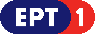 	Πρόγραμμα ΕΡΤ2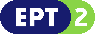 	Πρόγραμμα ΕΡΤ3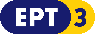 Πρόγραμμα ΕΡΤ Sports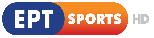 